Początek formularzaDół formularzaPoczątek formularzaDół formularzaŚwiadomy wybór szkoły gwarancją sukcesu Twojego dziecka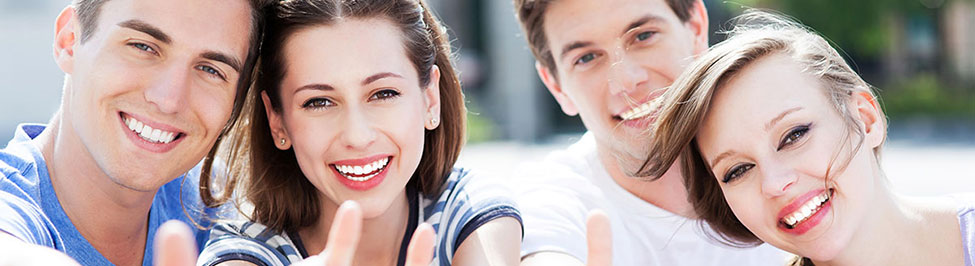 Drodzy Rodzice, zastanawialiście się kiedyś, od czego zależy sukces w życiu zawodowym i dlaczego jedni go osiągają, a inni wciąż przeżywają rozczarowania i frustracje? Jeśli nie, to wybór szkoły ponadpodstawowej jest bez wątpienia jednym z takich momentów, w którym warto się nad tym zastanowić.  

Wybór właściwej szkoły to decyzja, która może zaważyć na całym życiu Waszych dzieci. Bardzo często wybierając szkołę, młody człowiek decydujecie nie tylko o tym, co będziecie robić i czego się uczyć przez najbliższe trzy, cztery czy pięć lata, ale tak naprawdę o tym, czym będziecie się zajmować przez całe swoje dorosłe życie. Czym zatem należy się kierować, dokonując tak ważnego wyboru ? Jak zagwarantować dzieciom przyszłość, w której jednocześnie osiągną sukces zawodowy i finansowy? Czy wystarczy wybrać poszukiwany na rynku zawód, żeby dziecko w przyszłości nie miało problemów ze znalezieniem pracy? A może powinno zostać prawnikiem czy architektem, żeby odnieść sukces finansowy? 

Z całą pewnością nie wystarczy. Żeby osiągnąć sukces finansowy, trzeba być dobrym i solidnym w swoim zawodzie, a żeby praca dawała satysfakcję z jej wykonywania, trzeba lubić to, co się robi. Kiepski prawnik nie osiągnie finansowego sukcesu, a architekt, który nie ma wyobraźni przestrzennej, będzie się tylko męczył, wykonując zawód, w którym nigdy nie będzie wystarczająco dobry. 

Zatem przed dokonaniem wyboru szkoły, a co za tym idzie początku drogi zawodowej dziecka, warto odpowiedzieć sobie na pytania: W czym jest dobre moje dziecko?Jakie ma mocne i słabe strony?Jakie zajęcia sprawiają mu przyjemność?Czego nie lubi robić?Co wychodzi mu najlepiej?Jednym słowem, zastanowić się nad predyspozycjami i zainteresowaniami dziecka – aby ta jedna z najważniejszych na tym etapie jego życia decyzji była podjęta przede wszystkim świadomie. Jeśli odpowiedzi na powyższe pytania nastręczają dziecku trudności, jeśli samo tak naprawdę nie do końca potrafi określić swoje marzenia i pasje, można poprosić o pomoc nauczyciela czy szkolnego doradcę zawodowego. Ten ostatni może zaproponować przeprowadzenie testu kompetencji zawodowych, który pozwoli lepiej się zorientować, do wykonywania jakich zawodów dziecko ma predyspozycje, a zatem większe szanse na osiągnięcie sukcesu. 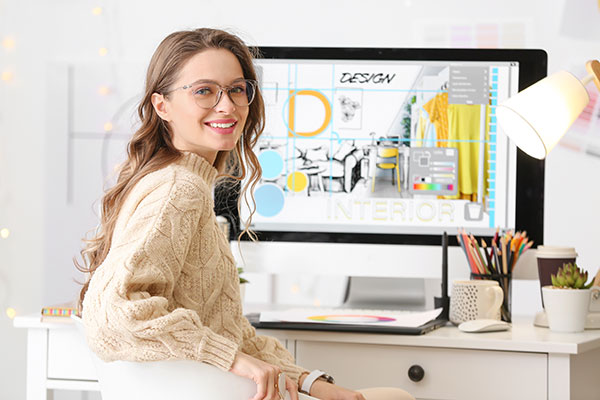 Niezwykle istotne jest również upewnienie się, czy wybrany zawód lub kierunek kształcenia odpowiada zainteresowaniom i predyspozycjom dziecka i czy na pewno wie, czego tak naprawdę będzie się uczyć w szkole. Nie zawsze bowiem jest to takie oczywiste, bo o ile raczej nikt nie ma wątpliwości, czego będzie się uczył w liceum ogólnokształcącym czy na czym polega praca kierowcy, to już nie każdy wie, że mechatronik to osoba zajmująca się urządzeniami, które służą do obsługi innych urządzeń i że wykonywanie tego zawodu wymaga zarówno wiedzy z zakresu mechaniki , elektroniki, jak i informatyki. Żeby zatem lepiej zorientować się w tym, czego tak naprawdę będzie się uczyło dziecko, wybierając określony zawód i czym będzie się zajmował po ukończeniu szkoły, dobre szkoły na swoich stronach publikują informacje dotyczące zarówno przedmiotów przewidzianych w cyklu kształcenia, jak i możliwości zatrudnienia po ukończeniu szkoły. Takie informacje można znaleźć na stronie szkół, które nas interesują. Można je również uzyskać osobiście lub telefonicznie w sekretariacie szkoły . Warto takich informacji zasięgnąć, żeby mieć pewność, że wybrany przez dziecko kierunek kształcenia odpowiada jego wyobrażeniom. 

Żeby dobrze wykonywać swój zawód, oprócz stosownych predyspozycji, potrzebna jest również jeszcze rzetelna i solidna wiedza i umiejętności. Dlatego dokonując wyboru szkoły, warto zwrócić uwagę nie tylko na to czego, ale i gdzie będzie się uczyć dziecko. Dobrze jest zasięgnąć opinii o warunkach kształcenia w rozważanej przez nas szkole czy wynikach, jakie osiągają jej uczniowie na egzaminach zewnętrznych.  Wizytówką  szkół jest wysoka jakość kształcenia. Absolwenci dobrych szkół osiągają na egzaminach zewnętrznych wysokie wyniki.   Żeby mieć gwarancję uzyskania solidnego wykształcenia, warto zatem wybrać szkołę, która może pochwalić się dobrymi efektami kształcenia. 

Dla tych dzieci, które swojej kariery zawodowej nie wiążą z ukończeniem studiów, a do wykonywania wymarzonego zawodu nie potrzebują matury i wiedzy ogólnej, tylko twardych umiejętności a jednocześnie mają predyspozycje do zajęć technicznych, do wyboru są różnego typu szkoły branżowe. W zależności od predyspozycji i zainteresowań, dziecko może się kształcić w zawodach: związanych z szeroko pojętą braną samochodową (np. mechanik pojazdów samochodowych, lakiernik samochodowy, blacharz samochodowy),branżą hotelarską i gastronomiczną (cukiernik, kucharz, piekarz, kelner, pracownik obsługi hotelowej),z branżą budowlaną i jej pochodnymi (dekarz, , murarz- tynkarz, stolarz, monter zabudowy i robót wykończeniowych w budownictwie),szeroko rozumiana branżą usługową (fryzjer, sprzedawca, elektryk, tapicer, ślusarz). .Drogi Rodzicu, pamiętaj, że sukces zawodowy Twojego dziecka w dużej mierze zależy od świadomego i właściwego wyboru szkoły. Wspólnie zatem wybierzcie szkołę zgodnie z zainteresowaniami i predyspozycjami Twojego dziecka. Szkołę, w której Twoje dziecko poszerzy swoje horyzonty, rozwinie zainteresowania i pasje zdobędzie wiedzę i umiejętności, dzięki którym z odwagą i ciekawością wejdzie w dorosłość.